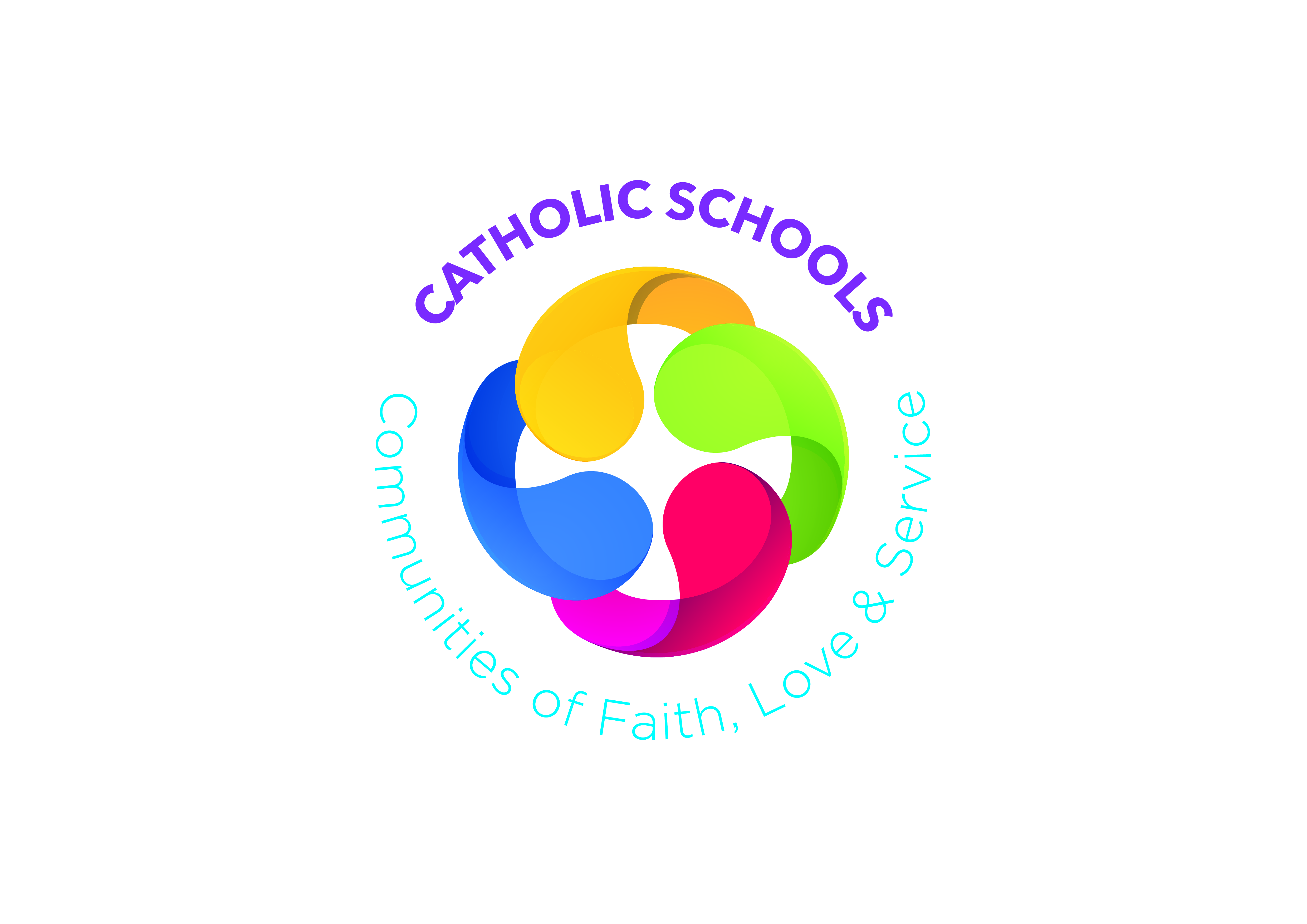 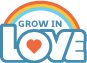 Prayer SpaceGreen cloth (Ordinary Time); Bible, open Book of Psalms; Candle; Cross/Crucifix; Holy WaterAdd to this space each week throughout the monthGreen cloth (Ordinary Time); Bible, open Book of Psalms; Candle; Cross/Crucifix; Holy WaterAdd to this space each week throughout the monthGreen cloth (Ordinary Time); Bible, open Book of Psalms; Candle; Cross/Crucifix; Holy WaterAdd to this space each week throughout the monthGreen cloth (Ordinary Time); Bible, open Book of Psalms; Candle; Cross/Crucifix; Holy WaterAdd to this space each week throughout the monthWeek 1We Belong TogetherWeek 2We Belong to the ChurchWeeks 3 & 4God Loves UsLearning  ObjectivesConsider our response to God’s promise to be always with usListen and respond to Isaiah’s message from GodPray the Morning Prayer The different groups we belong toHow we can share God’s love with othersThe items associated with BaptismOur own Baptism and appreciate we are members of the ChurchThe difference between loving actions and actions that do not show loveGod’s love is never endingJeremiah’s message of God’s unending love for all peoplePeople who help us are signs of God’s love and reveal God’s love and careLearning and Teaching ActivitiesSong:  Together AgainPoem:  BelongingArt:  Class TreeScripture:  Is 49:15Discuss and agree a class code/rulesPB p2 God is with usTM pp28-32Online:  Where do I belong?Slideshow:  BaptismThe symbols of the sacrament of BaptismSong:  The Baptism SongVideo:  BaptismDiscuss being part of the family of the ChurchPB p4  Mary’s BaptismTM pp33-37Online:  Sharing God’s loveScripture:  Jer 31:3Video:  God’s MessageDiscuss:  What would you do?PB p6 We can share God’s loveTM pp38-44Praying TogetherMorning PrayerPrayer ServiceNight PrayerPrayer ServicePrayer of thanks for othersPrayer ServiceAt HomePB p3 At school we share God’s loveMorning PrayerPB p5 What happens at a Baptism?PB p7 Jeremiah told us about GodCross Curricular LinksWAU: People from the past; People who help us; How people’s actions affect others; Stories about the pastPDMU: LLT: Unit 5: Why should I? http://www.nicurriculum.org.uk/docs/key_stages_1_and_2/areas_of_learning/pdmu/livinglearningtogether/year3/yr3_unit5.pdfUnit 7: I Belong http://www.nicurriculum.org.uk/docs/key_stages_1_and_2/areas_of_learning/pdmu/livinglearningtogether/year3/yr3_unit7.pdfPDMU Key Stage 1: Theme 6: Rules, Rights and Responsibilities https://ccea.org.uk/downloads/docs/ccea-asset/Resource/PDMU%20Progression%20Grid%20for%20Key%20Stage%201.pdfClass/School Rules; School Charter https://www.downandconnor.org/diocese/education/education-support/WAU: People from the past; People who help us; How people’s actions affect others; Stories about the pastPDMU: LLT: Unit 5: Why should I? http://www.nicurriculum.org.uk/docs/key_stages_1_and_2/areas_of_learning/pdmu/livinglearningtogether/year3/yr3_unit5.pdfUnit 7: I Belong http://www.nicurriculum.org.uk/docs/key_stages_1_and_2/areas_of_learning/pdmu/livinglearningtogether/year3/yr3_unit7.pdfPDMU Key Stage 1: Theme 6: Rules, Rights and Responsibilities https://ccea.org.uk/downloads/docs/ccea-asset/Resource/PDMU%20Progression%20Grid%20for%20Key%20Stage%201.pdfClass/School Rules; School Charter https://www.downandconnor.org/diocese/education/education-support/WAU: People from the past; People who help us; How people’s actions affect others; Stories about the pastPDMU: LLT: Unit 5: Why should I? http://www.nicurriculum.org.uk/docs/key_stages_1_and_2/areas_of_learning/pdmu/livinglearningtogether/year3/yr3_unit5.pdfUnit 7: I Belong http://www.nicurriculum.org.uk/docs/key_stages_1_and_2/areas_of_learning/pdmu/livinglearningtogether/year3/yr3_unit7.pdfPDMU Key Stage 1: Theme 6: Rules, Rights and Responsibilities https://ccea.org.uk/downloads/docs/ccea-asset/Resource/PDMU%20Progression%20Grid%20for%20Key%20Stage%201.pdfClass/School Rules; School Charter https://www.downandconnor.org/diocese/education/education-support/WAU: People from the past; People who help us; How people’s actions affect others; Stories about the pastPDMU: LLT: Unit 5: Why should I? http://www.nicurriculum.org.uk/docs/key_stages_1_and_2/areas_of_learning/pdmu/livinglearningtogether/year3/yr3_unit5.pdfUnit 7: I Belong http://www.nicurriculum.org.uk/docs/key_stages_1_and_2/areas_of_learning/pdmu/livinglearningtogether/year3/yr3_unit7.pdfPDMU Key Stage 1: Theme 6: Rules, Rights and Responsibilities https://ccea.org.uk/downloads/docs/ccea-asset/Resource/PDMU%20Progression%20Grid%20for%20Key%20Stage%201.pdfClass/School Rules; School Charter https://www.downandconnor.org/diocese/education/education-support/Other Suggestions for SeptemberFeast day:  Birthday of Our Lady (8th)Feast day:  Birthday of Our Lady (8th)Feast day:  Birthday of Our Lady (8th)Feast day:  Birthday of Our Lady (8th)DifferentiationWhat went well?What would I change?Suggested Additional Resourceshttp://www.kandle.ie/http://www.derrydiocese.org/www.educationdublindiocese.iewww.prayingincolour.comwww.drawing-god.comhttp://www.kandle.ie/http://www.derrydiocese.org/www.educationdublindiocese.iewww.prayingincolour.comwww.drawing-god.comhttp://www.kandle.ie/http://www.derrydiocese.org/www.educationdublindiocese.iewww.prayingincolour.comwww.drawing-god.comhttp://www.kandle.ie/http://www.derrydiocese.org/www.educationdublindiocese.iewww.prayingincolour.comwww.drawing-god.com